CAMPUS SERRA TALHADA*Uso compartilhado do posto de vigilância armada noturna não motorizada.Obs. Os itens descritos devem ser entregues no início da vigência contratual. Quando se tratar de itens com entregas parceladas as demais entregas deverão ser efetuadas de acordo com a solicitação da contratante. Serra Talhada - PE, 25/08/2020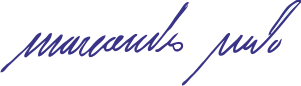 Marcondes Melo da SilvaCoord. de Planejamento, Licitações e Compras - CSTMat. SIAPE 1881506TIPO DE POSTONÚMERO DE POSTOSQUANTIDADE DE EMPREGADOSVIGILANCIA ARMADA DIURNA NÃO MOTORIZADA0204FARDAMENTO POR POSTOFARDAMENTO POR POSTOFARDAMENTO POR POSTOFARDAMENTO POR POSTOFARDAMENTO POR POSTOFARDAMENTO POR POSTOFARDAMENTO POR POSTOITEM DESCRIÇÃOUNIDADE DE FORNECIMENTOPERIODICIDADETIPO DE USOQUANTIDADE ANUAL POR POSTOQUANTIDADETOTAL1Bota tipo coturno tipo Militar com as seguintes especificações: FORRAÇÃO: Tecido poliéster, poliamida dublado, forro do colarinho em trama colmeia; PALMILHA CONFORTO confeccionada em poliuretano de alta resiliência, conformada, e tecido poliéster para absorção de suor; SOLADO CORVETA Solado de borracha de alto desempenho; Resistência a altas temperaturas até 300º C Blaqueação total;Par02 pares por posto a cada 06 mesesindividual04082Boné na cor preta com emblema da empresa com as seguintes especificações: Confeccionado em tecido Rip Stop Profissional; Tamanho único; Velcro na parte de trás que permita a regulagem   da numeração entre 54 e 62; que possua 2 ilhóses em cada lado do boné, para respiro; comprimento da Aba, medido na parte central: 6,5 cm e na Largura da Aba: 17 cm; e que seja extremamente maleável, leve e resistenteUnidade02 unidades por posto a cada 06 mesesIndividual04083Calça tática na cor preta tipo Rip Stop com as seguintes especificações: Material/tecido: 67% Algodão e 33% Poliéster em Rip Stop; costura dupla; material reforçado; tecido confortável; reforço nos joelhos; fácil de lavar; possui 06 Bolsos, sendo 02 Traseiros, 02 Laterais e 02 Frontais.Unidade02 unidades por posto a cada 04 mesesIndividual06124Camisa tática na cor preta de manga curta tipo Ripstop com as seguintes especificações: Material/tecido: 67% Algodão e 33% Poliéster em Rip Stop; costura dupla; material reforçado; tecido confortável, fechamento com botão; martingali nos ombros; velcro acima do bolso direito; dois bolsos frontais superiores com lapela; bolso esquerdo com abertura para entrada de caneta; costa lisa sem recortes para aplicação de bordado ou estampa.Unidade02 unidades por posto a cada 04 mesesIndividual06125Capa de chuva com emblema da empresa com as seguintes especificações: Confeccionada em Nylon emborrachado impermeável; Capuz com regulagem através de cordão com travador; possui 10 pares de botões de pressão, sendo cada botão possui um lado macho e outra fêmea; Possui dois bolsos tipo envelope medindo 120 mm x 130 mm, com fechamento através de botões; Sutache para identificação acima do bolso direito; Nos ombros contém duas lapelas medindo 120 mm x 50 mm para fixação de platinas com fechamento através de botões.Unidade02 por posto a cada 12 mesesIndividual02046Cinto de nylon: na cor preta com as seguintes especificações: material do cinto em Nylon; comprimento 125 cm; largura 5.5 cm; material da fivela Polímero; feche de encaixe seguro e rápido; ajustável para qualquer cintura; modelo Padrão N.A.Unidade02 por posto a cada 06 mesesIndividual04087Crachá de PVC completo com cordão personalizado com o emblema da empresa, com as seguintes especificações: Cordão com 2 cm de largura impressão colorida frente e verso podendo ser com mosquete ou prendedor jacaré; Crachá em pvc de 1mm com laminação fosca anti reflexo; Impressão no crachá frente e verso com as seguintes dimensões: 9 x 6 cm, sendo Altura: 9.00 cm e Largura: 6.00 cm.Unidade02 por posto a cada 12 mesesIndividual02048Jaqueta de Frio ou Japona tipo Rip Stop na cor preta com as seguintes especificações: confeccionado em tecido Rip Stop Profissional; Forro interno em tecido 100% Poliéster; 4 bolsos frontais com tampa; fechamento com zíper e botões; com touca que pode ser ocultada em um compartimento especial; e cordão que impede a entrada de vento pela parte inferior da japona.Unidade02 por posto a cada 12 mesesIndividual02049Meia do tipo militar na cor preta com as seguintes especificações: Ideal para usar em calçado bota tipo coturno; Composição: 52,64% Algodão / 46% Poliamida / 1,36% Elastodieno; Constituída de perna, calcanhar e pé; tamanho único.Unidade02 pares, por posto, a cada 03 mesesIndividual0816EQUIPAMENTOS DE PROTEÇÃO INDIVIDUAL POR POSTOEQUIPAMENTOS DE PROTEÇÃO INDIVIDUAL POR POSTOEQUIPAMENTOS DE PROTEÇÃO INDIVIDUAL POR POSTOEQUIPAMENTOS DE PROTEÇÃO INDIVIDUAL POR POSTOEQUIPAMENTOS DE PROTEÇÃO INDIVIDUAL POR POSTOEQUIPAMENTOS DE PROTEÇÃO INDIVIDUAL POR POSTOEQUIPAMENTOS DE PROTEÇÃO INDIVIDUAL POR POSTOITEM DESCRIÇÃOUNIDADE DE FORNECIMENTOPERIODICIDADETIPO DE USOQUANTIDADE ANUAL POR POSTOQUANTIDADETOTAL1Algemas: Algema, material: aço carbono aisi 1020, tratamento superficial: niquelado, aplicação: pulso, características adicionais: com dobradiça, trava e porta algemasUnidade01 por posto a cada 12 mesesCompartilhado**2Apito com cordão: Apito, material: metal ou plástico; aplicação: vigia, tamanho: médio, características adicionais: com cordãoUnidade02, por posto, a cada 12 mesesIndividual02043Cassetete. material: polímero; comprimento: aproximadamente 58 cm; tipo: tonfa; formato: anatômico; características adicionais: cor preta, cabo sulcos transversais toda extensãoUnidade00, por posto, a cada 12 mesesCompartilhado**4Capa e Colete a prova de balas com as seguintes especificações: Colete balístico com NÍVEL DE PROTEÇÃO: Nível de proteção II. Colete Multiameaça para uso policial Nível II, confeccionado em material leve e flexível em tecido de Aramida, para proteção simultânea contra-ataques de objetos e ou instrumentos pontiagudos (SPIKE), com energia de impacto E1 igual a 33 Joules + 0,60, e E2 igual a 50 Joules.Unidade02, por posto, a cada 12 mesesIndividual02045Cinto tático com coldre, porta tonfa, baleiro e porta lanterna. Com regulagem com velcro. Em tecido Rip-stop extra forte. Confeccionado com material durável, de alta resistência, com excelente acabamento na cor preta. O cinto deverá ser novo, de primeiro uso.Unidade02, por posto, a cada 12 mesesIndividual02046Lanterna LED tática profissional com as seguintes especificações: Multifunção inteligente: acendimento sempre no modo de alta intensidade; 300 lumens; 2 horas de autonomia; Resistente à água (IPX6); Foco regulável com a função zoom; 5 funções com multifunção inteligente; Compacta; LED Cree XML2 U2 para uso profissional; Acionamento traseiro multifunção: alta, baixa, velada, estrobo e S.O.S; Empunhadura ergonômica com textura antiderrapante e clip tático; Design tático compacto, em alumínio aeroespacial; Recarregável, incluindo bateria 18650Unidade01 por posto, a cada 06 mesesCompartilhado**7Rádio de comunicação. Rádio comunicador UHF/VHF, bivolt, com entrada para fones de ouvido/microfone e com bateria recarregável. Área de cobertura de no mínimo 4km; Acessórios: carregador rápido bivolt, clipe cinto, fone ouvido.Unidade01 por posto a cada 12 mesesCompartilhado**8Revólver calibre 38: comprimento do cano de 5 a 6 Polegadas; capacidade de 6 a 7 tirosUnidade01 por posto a cada 12 mesesCompartilhado**MATERIAL DE CONSUMO POR POSTO DE TRABALHOMATERIAL DE CONSUMO POR POSTO DE TRABALHOMATERIAL DE CONSUMO POR POSTO DE TRABALHOMATERIAL DE CONSUMO POR POSTO DE TRABALHOMATERIAL DE CONSUMO POR POSTO DE TRABALHOMATERIAL DE CONSUMO POR POSTO DE TRABALHOMATERIAL DE CONSUMO POR POSTO DE TRABALHOITEM DESCRIÇÃOUNIDADE DE FORNECIMENTOPERIODICIDADETIPO DE USOQUANTIDADE ANUAL POR POSTOTOTAL1Caneta esferográfica na cor azul ou pretaUnidade02, por posto, a cada 06 mesesCompartilhado04082Livro de ocorrências. Livro tipo atas em margens. Folhas numeradas tipograficamente e acabamento em capa dura. Dimensão 21,10cm x 30,80cmUnidade01, por posto, a cada 12 mesesCompartilhado01023Munição calibre 38. Projétil munição arma fogo, material: chumbo, calibre: .38, tipo: ogival, peso: 158 g, aplicação: revólver, calibre .38 especialUnidade06, por posto, a cada 06 mesesCompartilhado**EQUIPAMENTOS UTILIZADOS POR POSTO DE TRABALHOEQUIPAMENTOS UTILIZADOS POR POSTO DE TRABALHOEQUIPAMENTOS UTILIZADOS POR POSTO DE TRABALHOEQUIPAMENTOS UTILIZADOS POR POSTO DE TRABALHOEQUIPAMENTOS UTILIZADOS POR POSTO DE TRABALHOEQUIPAMENTOS UTILIZADOS POR POSTO DE TRABALHOITEM DESCRIÇÃOUNIDADE DE FORNECIMENTOPERIODICIDADETIPO DE USOQUANTIDADE1Cofre para armazenamento de armas e munições. Unidade01 durante a vigência contratualCompartilhado*